КАЛЕНДАРНЫЙ ПЛАН ВОСПИТАТЕЛЬНОЙ РАБОТЫ
ОЗДОРОВИТЕЛЬНОГО ЛАГЕРЯС ДНЕВНЫМ ПРЕБЫВАНИЕМ
на базе МОУ «Начальная школа №5» в период с 18.03 по 22.03.2024 г.Календарный план воспитательной работы Лагеря составлен с целью конкретизации форм, видов воспитательной деятельности и организации единого пространства воспитательной работы.План разделен на модули, которые отражают направления воспитательной работы Лагеря в соответствии с Программой и определяет уровни проведения мероприятий.Год посвящен Семье.Начальник лагеряА.Ю.Богданова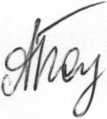 № п/п№ п/пНаименование мероприятияНаименование мероприятияНаименование мероприятияСрок проведен ияСрок проведен ияСрок проведен ияСрок проведен ияУровень проведенияУровень проведенияУровень проведенияУровень проведенияУровень проведенияУровень проведенияУровень проведенияУровень проведенияУровень проведения№ п/п№ п/пНаименование мероприятияНаименование мероприятияНаименование мероприятияСрок проведен ияСрок проведен ияСрок проведен ияСрок проведен ияВсероссийс кий/ региональн ыйВсероссийс кий/ региональн ыйВсероссийс кий/ региональн ыйДетский лагерьДетский лагерьДетский лагерьОтрядОтрядОтрядМодуль «Будущее России»Модуль «Будущее России»Модуль «Будущее России»Модуль «Будущее России»Модуль «Будущее России»Модуль «Будущее России»Модуль «Будущее России»Модуль «Будущее России»Модуль «Будущее России»Модуль «Будущее России»Модуль «Будущее России»Модуль «Будущее России»Модуль «Будущее России»Модуль «Будущее России»Модуль «Будущее России»Модуль «Будущее России»Модуль «Будущее России»Модуль «Будущее России»11Крым и Севастополь: 10 лет в родной гаваниКрым и Севастополь: 10 лет в родной гаваниКрым и Севастополь: 10 лет в родной гавани18.03.202418.03.202418.03.202418.03.2024+++22Торжественная церемония подъёма государственного флага Российской Федерации и исполнение гимнаТоржественная церемония подъёма государственного флага Российской Федерации и исполнение гимнаТоржественная церемония подъёма государственного флага Российской Федерации и исполнение гимнаПо мере необходимостиПо мере необходимостиПо мере необходимостиПо мере необходимости+++Модуль «Ключевые меройМодуль «Ключевые меройМодуль «Ключевые меройМодуль «Ключевые меройМодуль «Ключевые меройМодуль «Ключевые меройМодуль «Ключевые меройМодуль «Ключевые меройМодуль «Ключевые меройэиятия»эиятия»эиятия»эиятия»эиятия»эиятия»эиятия»эиятия»эиятия»11Торжественная линейка, посвященная открытию смену «Орлята России», Общий сбор участников«Здравствуй, лагерь!»Торжественная линейка, посвященная открытию смену «Орлята России», Общий сбор участников«Здравствуй, лагерь!»Торжественная линейка, посвященная открытию смену «Орлята России», Общий сбор участников«Здравствуй, лагерь!»18.03.202418.03.202418.03.202418.03.2024+++22«Птичий переполох» Библиотека им. А. Малашенко и Национальный парк «Плещеево озеро»«Птичий переполох» Библиотека им. А. Малашенко и Национальный парк «Плещеево озеро»«Птичий переполох» Библиотека им. А. Малашенко и Национальный парк «Плещеево озеро»18.03.202418.03.202418.03.202418.03.2024+++33Развлекательно-игровая викторина «Знаем все!»Развлекательно-игровая викторина «Знаем все!»Развлекательно-игровая викторина «Знаем все!»18.03.202418.03.202418.03.202418.03.2024+++44«Защитим природу» советник по воспитанию Тамара Васильевна«Защитим природу» советник по воспитанию Тамара Васильевна«Защитим природу» советник по воспитанию Тамара Васильевна18.03.202418.03.202418.03.202418.03.2024++++++55Мастер-класс «Body parts» весёлый английскийМастер-класс «Body parts» весёлый английскийМастер-класс «Body parts» весёлый английский19.03.202419.03.202419.03.202419.03.2024+++66«Стол находок утерянных сказок» Библиотека им. М. Пришвина«Стол находок утерянных сказок» Библиотека им. М. Пришвина«Стол находок утерянных сказок» Библиотека им. М. Пришвина19.03.202419.03.202419.03.202419.03.2024++++++77Конкурс рисунков «Безопасный интернет»Конкурс рисунков «Безопасный интернет»Конкурс рисунков «Безопасный интернет»19.03.202419.03.202419.03.202419.03.2024+++888По творчеству В. Бианки Библиотека им. А. МалашенкоПо творчеству В. Бианки Библиотека им. А. МалашенкоПо творчеству В. Бианки Библиотека им. А. Малашенко20.03.202420.03.202420.03.202420.03.2024+++999Поход в кино «Стражи Вселенной: как приучить драконов»Поход в кино «Стражи Вселенной: как приучить драконов»Поход в кино «Стражи Вселенной: как приучить драконов»20.03.202320.03.202320.03.202320.03.2023101010Спортивное мероприятие «Я люблю спорт!»Спортивное мероприятие «Я люблю спорт!»Спортивное мероприятие «Я люблю спорт!»21.03.202421.03.202421.03.202421.03.2024++++++111111«Аукцион загадок» советник по воспитанию Тамара Васильевна«Аукцион загадок» советник по воспитанию Тамара Васильевна«Аукцион загадок» советник по воспитанию Тамара Васильевна21.03.202421.03.202421.03.202421.03.2024+++121212Квест «Весёлые проталинки» библиотека им. М. ПришвинаКвест «Весёлые проталинки» библиотека им. М. ПришвинаКвест «Весёлые проталинки» библиотека им. М. Пришвина21.03.202421.03.202421.03.202421.03.2024+++131313«Страна интернет» библиотека им. А. Малашенко«Страна интернет» библиотека им. А. Малашенко«Страна интернет» библиотека им. А. Малашенко22.03.202422.03.202422.03.202422.03.2024+++141414Танцевальный батл, закрытие лагеряТанцевальный батл, закрытие лагеряТанцевальный батл, закрытие лагеря22.03.202422.03.202422.03.202422.03.2024+++Модуль «Организация предметно-эстетической среды»Модуль «Организация предметно-эстетической среды»Модуль «Организация предметно-эстетической среды»Модуль «Организация предметно-эстетической среды»Модуль «Организация предметно-эстетической среды»Модуль «Организация предметно-эстетической среды»Модуль «Организация предметно-эстетической среды»Модуль «Организация предметно-эстетической среды»Модуль «Организация предметно-эстетической среды»Модуль «Организация предметно-эстетической среды»Модуль «Организация предметно-эстетической среды»Модуль «Организация предметно-эстетической среды»Модуль «Организация предметно-эстетической среды»Модуль «Организация предметно-эстетической среды»Модуль «Организация предметно-эстетической среды»Модуль «Организация предметно-эстетической среды»Модуль «Организация предметно-эстетической среды»Модуль «Организация предметно-эстетической среды»Модуль «Организация предметно-эстетической среды»111Оформление отрядных уголковОформление отрядных уголковОформление отрядных уголковВ течение смены+++222Оформление выставок (рисунки, фотографии, отрядные уголки)Оформление выставок (рисунки, фотографии, отрядные уголки)Оформление выставок (рисунки, фотографии, отрядные уголки)В течение смены++++++Модуль «Здоровый образ жизни»Модуль «Здоровый образ жизни»Модуль «Здоровый образ жизни»Модуль «Здоровый образ жизни»Модуль «Здоровый образ жизни»Модуль «Здоровый образ жизни»Модуль «Здоровый образ жизни»Модуль «Здоровый образ жизни»Модуль «Здоровый образ жизни»Модуль «Здоровый образ жизни»Модуль «Здоровый образ жизни»Модуль «Здоровый образ жизни»Модуль «Здоровый образ жизни»Модуль «Здоровый образ жизни»Модуль «Здоровый образ жизни»Модуль «Здоровый образ жизни»Модуль «Здоровый образ жизни»Модуль «Здоровый образ жизни»Модуль «Здоровый образ жизни»111Беседы: «Путешествие в страну Безопасности», Беседа «Здоровая еда»Беседы: «Путешествие в страну Безопасности», Беседа «Здоровая еда»Беседы: «Путешествие в страну Безопасности», Беседа «Здоровая еда»20.03.2024,22.03.2024+++Минутки здоровья, утренняя зарядкаМинутки здоровья, утренняя зарядкаМинутки здоровья, утренняя зарядкаежедневно+++Модуль «Профилактика и безопасность»Модуль «Профилактика и безопасность»Модуль «Профилактика и безопасность»Модуль «Профилактика и безопасность»Модуль «Профилактика и безопасность»Модуль «Профилактика и безопасность»Модуль «Профилактика и безопасность»Модуль «Профилактика и безопасность»Модуль «Профилактика и безопасность»Модуль «Профилактика и безопасность»Модуль «Профилактика и безопасность»Модуль «Профилактика и безопасность»Модуль «Профилактика и безопасность»Модуль «Профилактика и безопасность»Модуль «Профилактика и безопасность»Модуль «Профилактика и безопасность»Модуль «Профилактика и безопасность»Модуль «Профилактика и безопасность»Модуль «Профилактика и безопасность»111Беседа по технике безопасности и правилах жизни лагерной смены, инструктаж по ПДЦ, правилам противопожарной безопасности Беседа «Правила поведения на воде весной во время каникул» Беседа со старшим инспектором Рыбасовой И.С.	«Правиладорожного движения»Беседа по технике безопасности и правилах жизни лагерной смены, инструктаж по ПДЦ, правилам противопожарной безопасности Беседа «Правила поведения на воде весной во время каникул» Беседа со старшим инспектором Рыбасовой И.С.	«Правиладорожного движения»Беседа по технике безопасности и правилах жизни лагерной смены, инструктаж по ПДЦ, правилам противопожарной безопасности Беседа «Правила поведения на воде весной во время каникул» Беседа со старшим инспектором Рыбасовой И.С.	«Правиладорожного движения»18.03.202419.03.202421.03.202421.03.2024+++Модуль «Работа с вожатыми/воспитателями»Модуль «Работа с вожатыми/воспитателями»Модуль «Работа с вожатыми/воспитателями»Модуль «Работа с вожатыми/воспитателями»Модуль «Работа с вожатыми/воспитателями»Модуль «Работа с вожатыми/воспитателями»Модуль «Работа с вожатыми/воспитателями»Модуль «Работа с вожатыми/воспитателями»Модуль «Работа с вожатыми/воспитателями»Модуль «Работа с вожатыми/воспитателями»Модуль «Работа с вожатыми/воспитателями»Модуль «Работа с вожатыми/воспитателями»Модуль «Работа с вожатыми/воспитателями»Модуль «Работа с вожатыми/воспитателями»Модуль «Работа с вожатыми/воспитателями»Модуль «Работа с вожатыми/воспитателями»Модуль «Работа с вожатыми/воспитателями»Модуль «Работа с вожатыми/воспитателями»Модуль «Работа с вожатыми/воспитателями»111Нормативно правовая база по организации отдыха и оздоровления детейНормативно правовая база по организации отдыха и оздоровления детейНормативно правовая база по организации отдыха и оздоровления детейфевраль- март+++222Планирование и организация сменыПланирование и организация сменыПланирование и организация сменыфевраль-• март+++Модуль «Цифровая среда воспитания»Модуль «Цифровая среда воспитания»Модуль «Цифровая среда воспитания»Модуль «Цифровая среда воспитания»Модуль «Цифровая среда воспитания»Модуль «Цифровая среда воспитания»Модуль «Цифровая среда воспитания»Модуль «Цифровая среда воспитания»Модуль «Цифровая среда воспитания»Модуль «Цифровая среда воспитания»Модуль «Цифровая среда воспитания»Модуль «Цифровая среда воспитания»Модуль «Цифровая среда воспитания»Модуль «Цифровая среда воспитания»Модуль «Цифровая среда воспитания»Модуль «Цифровая среда воспитания»Модуль «Цифровая среда воспитания»Модуль «Цифровая среда воспитания»Модуль «Цифровая среда воспитания»1Освещение деятельности лагеря в официальных группах социальных сетях и на официальном сайте детского лагеряОсвещение деятельности лагеря в официальных группах социальных сетях и на официальном сайте детского лагеряОсвещение деятельности лагеря в официальных группах социальных сетях и на официальном сайте детского лагеря+++Модуль «Работа с родителями»Модуль «Работа с родителями»Модуль «Работа с родителями»Модуль «Работа с родителями»Модуль «Работа с родителями»Модуль «Работа с родителями»Модуль «Работа с родителями»Модуль «Работа с родителями»Модуль «Работа с родителями»Модуль «Работа с родителями»Модуль «Работа с родителями»Модуль «Работа с родителями»Модуль «Работа с родителями»Модуль «Работа с родителями»Модуль «Работа с родителями»Модуль «Работа с родителями»Модуль «Работа с родителями»1Индивидуальные консультацииИндивидуальные консультацииИндивидуальные консультацииПо мере необходимостиПо мере необходимостиПо мере необходимостиПо мере необходимости+++2Заполнение заявлений и договоровЗаполнение заявлений и договоровЗаполнение заявлений и договоровДО 18.03.2024ДО 18.03.2024ДО 18.03.2024ДО 18.03.2024Модуль «Социальное партнёрство»Модуль «Социальное партнёрство»Модуль «Социальное партнёрство»Модуль «Социальное партнёрство»Модуль «Социальное партнёрство»Модуль «Социальное партнёрство»Модуль «Социальное партнёрство»Модуль «Социальное партнёрство»Модуль «Социальное партнёрство»Модуль «Социальное партнёрство»Модуль «Социальное партнёрство»Модуль «Социальное партнёрство»Модуль «Социальное партнёрство»Модуль «Социальное партнёрство»Модуль «Социальное партнёрство»Модуль «Социальное партнёрство»Модуль «Социальное партнёрство»1Совместные тематические мероприятия с библиотеками им. А.П. Малашенко и М.Пришвина, Национальный парк «Плещееве озеро»Совместные тематические мероприятия с библиотеками им. А.П. Малашенко и М.Пришвина, Национальный парк «Плещееве озеро»Совместные тематические мероприятия с библиотеками им. А.П. Малашенко и М.Пришвина, Национальный парк «Плещееве озеро»В течение сменыВ течение сменыВ течение сменыВ течение смены+++